2023年执业药师《药学专业知识一》大纲最新变动汇总章节知识点23年变动全文——“阻断”改为“拮抗”第二章  药物的结构与作用第三节  药物结构与药物代谢一、药物结构与第I相生物转化的规律含氧的药物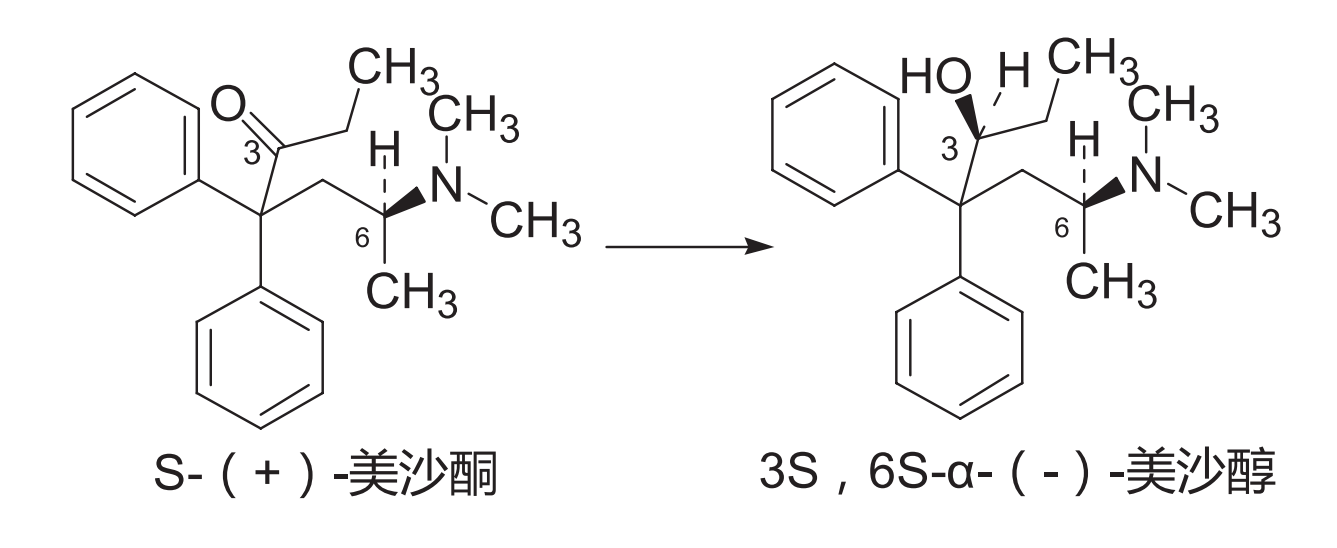 “（+）-（S）-美沙醇”改为“S-（+）美沙酮”第二章  药物的结构与作用第四节  药物结构与毒副作用一、药物与非靶标结合引发的毒副作用“近年来发现一些化学结构不同的药物因阻断该通道引起Q-T 间期延长甚至诱发尖端扭转型室性心动过速 (TdP) 而撤出市场。”改为“近年来发现一些化学结构不同的药物因阻滞该通道引起QT旬期延长甚至诱发尖端扭转型室性心动过速(TdP)而撤出市场。”第三章  常用的药物结构与作用第六节  内分泌系统疾病用药一、甾体激素类药物肾上腺糖皮质激素构效关系新增：糖皮质激素主要与糖、脂肪、蛋白质代谢和生长发育等有密切关系，是一类重要的药物。但它仍具有一些影响水、盐代谢的作用，可使钠离子从体内排出困难而发生水肿。钠潴留被视为糖皮质激素的副作用。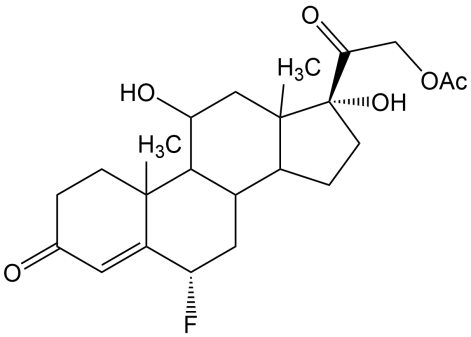 6α-氟代氢化可的松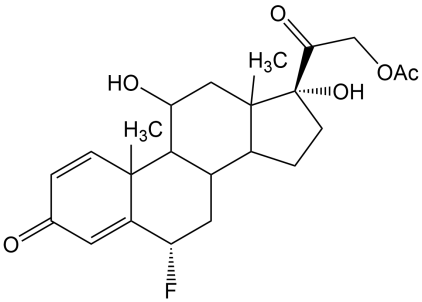 6α-氟代泼尼松龙第三章  常用的药物结构与作用第六节  内分泌系统疾病用药二、降血糖药α-葡萄糖苷酶抑制药更新维格列汀结构图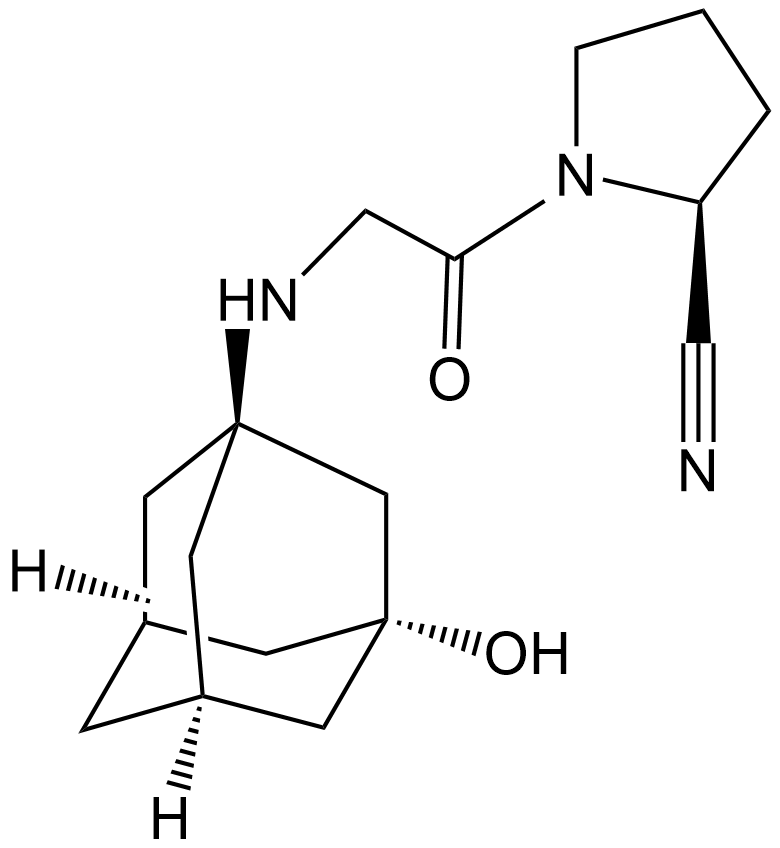 第三章  常用的药物结构与作用第七节  抗感染药第三代  头孢菌素“本品属于氧头孢类，4位的一S一被一0一取代得到的化合物，另C3位甲基上引入甲基四氮唑疏基取代乙酰氧基，7位的氨基侧链上以 a-羧基-4-羟基苯乙酰基取代”改为“本品属于氧头孢类，5位的一S一被一0一取代得到的化合物，另C3位甲基上引入甲基四氮唑疏基取代乙酰氧基，7位的氨基侧链上以 a-羧基-4-羟基苯乙酰基取代”第三章  常用的药物结构与作用第七节  抗感染药酮康唑删除③适用于全身真菌感染第五章  注射剂与临床应用第一节  注射剂的基本要求（四）注射剂的附加剂删除稳定剂内容第六章  皮肤和黏膜给药途径制剂与临床应用第一节  皮肤给药制剂六、皮肤给药的液体制剂新增冲洗剂内容：5.冲洗剂  冲洗剂系指用于冲洗开放性伤口或腔体的无菌溶液冲洗剂在生产与贮藏期间均应符合下列有关规定：①原辅料的选择应考虑可能引起的毒性和局部刺激性②冲洗剂可由原料药物、电解质或等渗调节剂按无菌制剂制备。冲洗剂也可以是注射用水，但在标签中应注明供冲洗用。通常冲洗剂应调节至等渗。③冲洗剂在适宜条件下目测应澄清，可见异物应符合规定。④冲洗剂的容器应符合注射剂容器的规定。⑤除另有规定外，冲洗剂应严封贮存。⑥冲洗剂开启后应立即使用，未用完的应弃去。⑦除另有规定外，冲洗剂应进行装量、无菌、细菌内毒素或热原检查。冲洗剂的举例：生理氯化钠溶液[处方] 氯化钠           4.5g注射用水         加至500ml[注解]本品为冲洗剂。本品使用前仔细检查包装，应完好无损、密封良好，内装液体应澄清，无可见微粒。如不符合，禁止使用。本品仅供一次性使用，打开包装后应尽快使用，余液废弃。如有需要，可放置于接近体温的温度下水浴或者恒温箱内加热，但不能超过45℃。高渗透性脱水症、低钾血症、高钠血症、高氯血症、限制钠摄入的患者应慎用本品。[临床适应证]本品用于手术、伤口、眼部、黏膜等冲洗。